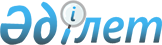 Мәслихаттың 2010 жылғы 30 сәуірдегі № 306 "Мемлекеттік орман қорында және ерекше қорғалатын табиғи аумақтарында орманды пайдаланғаны үшін төлем төлеу ставкалары туралы" шешіміне өзгерістер енгізу туралы
					
			Күшін жойған
			
			
		
					Қостанай облысы мәслихатының 2016 жылғы 14 шілдедегі № 50 шешімі. Қостанай облысының Әділет департаментінде 2016 жылғы 9 тамызда № 6572 болып тіркелді. Күші жойылды - Қостанай облысы мәслихатының 2016 жылғы 8 желтоқсандағы № 95 шешімімен      Ескерту. Күші жойылды - Қостанай облысы мәслихатының 08.12.2016 № 95 шешімімен (алғашқы ресми жарияланған күнінен кейін күнтізбелік он күн өткен соң қолданысқа енгізіледі).

      Қостанай облыстық мәслихаты ШЕШІМ ҚАБЫЛДАДЫ:

      1. Қостанай облыстық мәслихатының 2010 жылғы 30 сәуірдегі № 306 "Мемлекеттік орман қорында және ерекше қорғалатын табиғи аумақтарында орманды пайдаланғаны үшін төлем төлеу ставкалары туралы" шешіміне (Нормативтік құқықтық актілерді мемлекеттік тіркеу тізілімінде № 3721 тіркелген, 2010 жылғы 14 шілдеде "Қостанай таңы" және "Костанайские новости" газеттерінде жарияланған) мынадай өзгерістер енгізілсін:

      тақырыбында және бүкіл мәтін бойынша "ставкалары", "ставкасы" деген сөздер тиісінше "мөлшерлемелері", "мөлшерлемесі" деген сөздермен ауыстырылсын, орыс тіліндегі тақырыбы мен мәтіні өзгермейді;

      2. Осы шешім алғашқы ресми жарияланған күнінен кейін күнтізбелік он күн өткен соң қолданысқа енгізіледі.



      "Қостанай облысы әкімдігінің

      табиғи ресурстар және табиғат

      пайдалануды реттеу басқармасы"

      мемлекеттік мекемесінің басшысы

      __________________ Ә. Мауқұлов


					© 2012. Қазақстан Республикасы Әділет министрлігінің «Қазақстан Республикасының Заңнама және құқықтық ақпарат институты» ШЖҚ РМК
				
      Сессия төрағасы,
Қостанай облыстық
мәслихатының хатшысы

С. Ещанов
